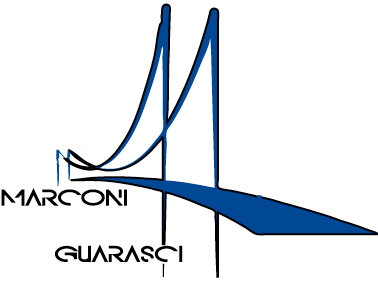 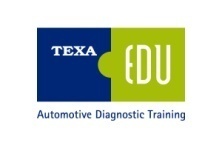 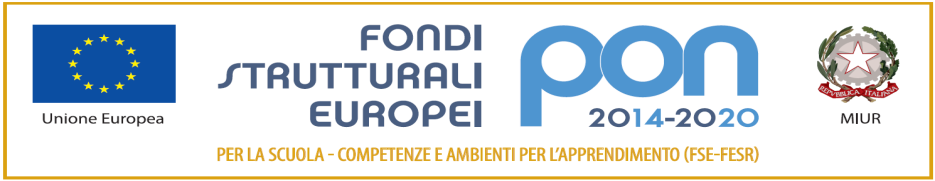 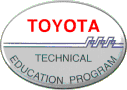        I.I.S. IPSIA“Marconi” Cosenza LS-ITE “Guarasci” RoglianoSEDE: Cosenza IPSIA Diurno e Corso SeraleSEDE: Montalto Uffugo  IPSIA – ITI (Chimica Ambientale)SEDE: Rogliano  Liceo  Scientifico –  Ist. Tec. EconomicoAVVISOSi comunica che tutti i Docenti, per l’inizio del nuovo anno scolastico 2019-2020, sono convocati per lunedì 2 settembre 2019 alle ore 9,00 per la presa di servizio.Nella stessa giornata alle ore 9,30 è convocato lo staff di presidenza:Proff. Giovanni Silletta, Sergio Busni, Sergio Vizza, Marcello Geraci, Giuseppe Chiappetta, Eduardo Perri, Pierangela Mazzei, Leandra De Marco, Cinzia Colacino, Carmine Magarò.A seguire sono convocati i coordinatori dei dipartimenti disciplinari: Proff. Maria Francesca Natoli, Leandra De Marco, Aldo Tucci, Tramonte Rosalba.Ancora a seguire è convocata la commissione del PTOF: Proff. Francesca Natoli, Leandra De Marco, Marilena Fera, Daniela Fazio, Divina Lappano e Maria Benincasa.Martedì 3 settembre c.a., alle ore 9,30 è convocato tutto il personale A.T.A. garantendo l’apertura dei plessi di Montalto e Rogliano con n° 1 collaboratore scolastico per singola sede coordinata.Martedì 3 settembre 2019, alle ore 9.00, tutti i docenti sono convocati per la definizione delle programmazioni relative alle aree disciplinari.Mercoledì 4 settembre 2019, alle ore 9.00, continuazione lavori per la definizione delle programmazioni relative alle aree disciplinari.Giovedì 5 settembre 2019, alle ore 9.00, continuazione lavori per la definizione delle programmazioni relative alle aree disciplinari.Venerdì 6 settembre 2019 è convocato il Collegio dei Docenti alle ore 10,00.